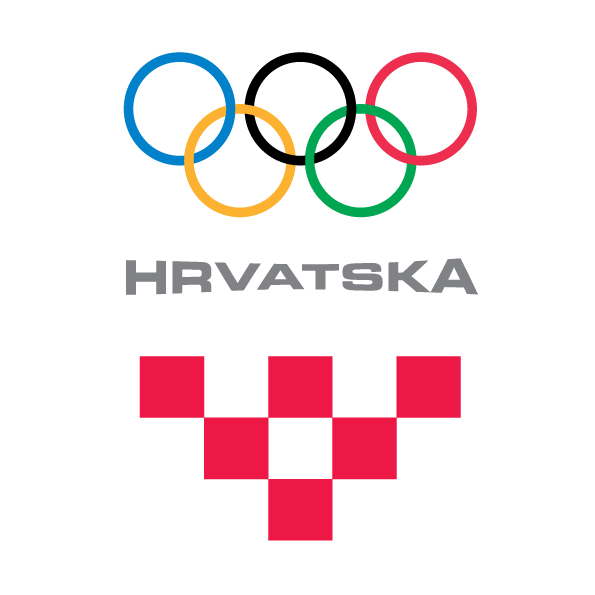 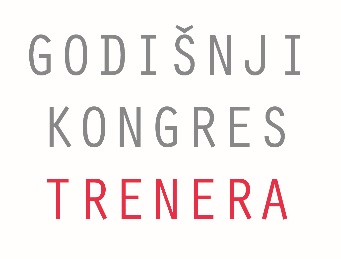 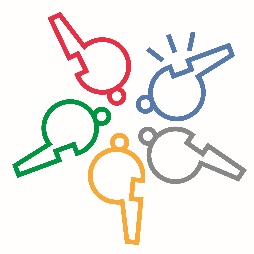 OBRAZAC ZA PRIJAVUUčesnici Kongresa28 - 29. studeni 2018. g.
Hotel PanoramaRadionice:28.11.Ekipni sportoviBorilački sportoviIndividualni sportovi13,30- 15,00doc.dr.sc. Luka Milanović – Kondicijska priprema u turnirskom sustavu natjecanja na SP Rusija 2018.prof.dr.sc. Hrvoje Sertić – Važnost borilačkih sportova za cjeloviti razvoj djece i mladežiMladen Katalinić i suradnici – Materijalno tehnički uvjeti kao pretpostavka ostvarenja vrhunskih sportskih rezultata29.11.Ekipni sportoviBorilački sportoviIndividualni sportovi12,00-13,30Ivica Tucak, viši sportski trener – Integralni pristup pripremi vaterpolista za veliko natjecanjeToni Tomas,viši sportski trener– Od početka bavljenja sportom do medalja na svjetskim natjecanjima u taekwondouMario Vukoja, viši sportski trener i suradnici – Čimbenici uspješnosti  hrvatske sportske gimnastikeR.br.IME I PREZIMEUpisati odabir radioniceE-mailSPORT1.2.3.4.5.7.8.9.10.11.12.13.14.15.16.17.R.br.IME I PREZIMEUpisati odabir radioniceE- mailSPORT18.19.20.21.22.23.24.25.26.27.